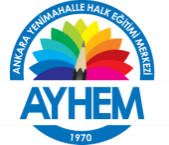           YENİMAHALLE HALK EĞİTİMİ MERKEZİ            20….-20… 	EĞİTİM ÖĞRETİM YILIKURS KAPATMA DOSYA KAPAĞIKURS BİLGİLERİKURS NO			:											KURS ADI			:											BAŞLANGIÇ TARİHİ	:											BİTİŞ TARİHİ		:											KURS ÖĞRETMENİ	:											MÜDÜR YARDIMCISI	:											KURUM MÜDÜRÜ		:											          YENİMAHALLE HALK EĞİTİMİ MERKEZİ            20….-20… 	EĞİTİM ÖĞRETİM YILIKURS KAPATMA DOSYA KAPAĞIKURS BİLGİLERİKURS NO			:											KURS ADI			:											BAŞLANGIÇ TARİHİ	:											BİTİŞ TARİHİ		:											KURS ÖĞRETMENİ	:											MÜDÜR YARDIMCISI	:											KURUM MÜDÜRÜ		:											